Student Council Presents: The PAJAMA-RAMA! FOR: Pre-K – 5th grade (Come in your pajamas)Give your parents a night off!Date: December 7th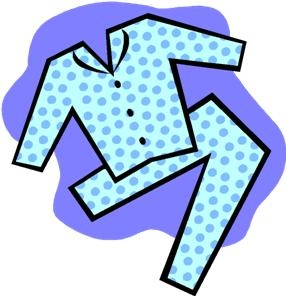 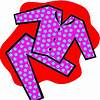 Time: 6pm to 8pmCost: $5 per familyLocation: JPII Lion’s DenSnacks will be provided! (not dinner)BYOPB&J!(Bring Your Own Pillow, Blanket, & Pajamas)